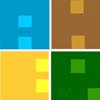 ALANYA ÜNİVERSİTESİ REKTÖRLÜĞÜÖĞRENCİ İŞLERİ MÜDÜRLÜĞÜCİKCİLLİ MAH. SARAYBELENİ CAD. 7TR 07400 ALANYA / ANTALYATel: +90(242) 513 69 69 Fax: +90(242) 513 69 66https://www.alanyauniversity.edu.tr/trogrenciisleri@alanyauniversity.edu.trDERSTEN ÇEKİLME BAŞVURU FORMUNOTE APPEAL APPLICATION FORMBu alan Öğrenci Danışmanı tarafından doldurulacaktır. /This section will be filled up by the student AdvisorBu alan Dersi veren öğretim elemanı tarafından doldurulacaktır./ This section will be filled up by the Course InstructorBir dönem içinde en çok bir dersten çekilme işlemi yapılabilir.Lisans öğrenimi boyunca en çok iki dersten çekilme işlemi yapılabilir.Müfredatın ilk iki akademik yarıyılındaki derslerden çekilme işlemi yapılamaz.A maximum of one course withdrawal can be made within one semester.Withdrawal from up to two courses can be made during undergraduate education.Withdrawal from the courses is not possible in the first two academic semesters of the curriculum.ÖĞRENCİ BİLGİLERİ / STUDENT INFORMATIONÖĞRENCİ BİLGİLERİ / STUDENT INFORMATIONÖĞRENCİ BİLGİLERİ / STUDENT INFORMATIONÖĞRENCİ BİLGİLERİ / STUDENT INFORMATIONÖĞRENCİ BİLGİLERİ / STUDENT INFORMATIONÖĞRENCİ BİLGİLERİ / STUDENT INFORMATIONÖĞRENCİ BİLGİLERİ / STUDENT INFORMATIONAdı / First Name Adı / First Name Soyadı / SurnameSoyadı / SurnameÖğrenci No / Student No Öğrenci No / Student No Bölüm / DepartmentBölüm / DepartmentTel (Mobil / GSM)Tel (Mobil / GSM)Eğitim Dönemi / Academic TermEğitim Dönemi / Academic TermAdres / Address Adres / Address 20.... / 20.... eğitim – öğretim yılı Güz Yarıyılı / Bahar Yarıyılı‘nda aşağıda belirtilen dersten çekilmek istiyorum.I would like to withdraw from the the below - mentioned course in 20... / 20.... Academic Year- Fall / Spring Semester.20.... / 20.... eğitim – öğretim yılı Güz Yarıyılı / Bahar Yarıyılı‘nda aşağıda belirtilen dersten çekilmek istiyorum.I would like to withdraw from the the below - mentioned course in 20... / 20.... Academic Year- Fall / Spring Semester.20.... / 20.... eğitim – öğretim yılı Güz Yarıyılı / Bahar Yarıyılı‘nda aşağıda belirtilen dersten çekilmek istiyorum.I would like to withdraw from the the below - mentioned course in 20... / 20.... Academic Year- Fall / Spring Semester.20.... / 20.... eğitim – öğretim yılı Güz Yarıyılı / Bahar Yarıyılı‘nda aşağıda belirtilen dersten çekilmek istiyorum.I would like to withdraw from the the below - mentioned course in 20... / 20.... Academic Year- Fall / Spring Semester.20.... / 20.... eğitim – öğretim yılı Güz Yarıyılı / Bahar Yarıyılı‘nda aşağıda belirtilen dersten çekilmek istiyorum.I would like to withdraw from the the below - mentioned course in 20... / 20.... Academic Year- Fall / Spring Semester.20.... / 20.... eğitim – öğretim yılı Güz Yarıyılı / Bahar Yarıyılı‘nda aşağıda belirtilen dersten çekilmek istiyorum.I would like to withdraw from the the below - mentioned course in 20... / 20.... Academic Year- Fall / Spring Semester.20.... / 20.... eğitim – öğretim yılı Güz Yarıyılı / Bahar Yarıyılı‘nda aşağıda belirtilen dersten çekilmek istiyorum.I would like to withdraw from the the below - mentioned course in 20... / 20.... Academic Year- Fall / Spring Semester.Tarih / Date	            :Tarih / Date	            :İmza / Signature	:İmza / Signature	:ÇEKİLMEK İSTENİLEN DERS  /  COURSE TO BE DROPPEDÇEKİLMEK İSTENİLEN DERS  /  COURSE TO BE DROPPEDÇEKİLMEK İSTENİLEN DERS  /  COURSE TO BE DROPPEDDers Kodu / Course CodeDersin Adı / Name of the CourseKredisi / CreditDanışman Adı soyadıAdvisor Name SurnameTarihDateİmzaSignature     UYGUNDUR     UYGUN DEĞİLDİR     UYGUNDUR     UYGUN DEĞİLDİRDersi veren öğretim elemanın Adı soyadıCourse Instructor Name - SurnameTarihDateİmzaSignature     UYGUNDUR     UYGUN DEĞİLDİR     UYGUNDUR     UYGUN DEĞİLDİR